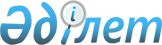 "Қазақстан Республикасы Президентінің 2007 жылғы 13 қаңтардағы № 273 Жарлығына өзгерістер енгізу туралы" Қазақстан Республикасының Президенті Жарлығының жобасы туралыҚазақстан Республикасы Үкіметінің 2010 жылғы 10 маусымдағы № 551 Қаулысы      Қазақстан Республикасының Үкіметі ҚАУЛЫ ЕТЕДІ:

      «Қазақстан Республикасы Президентінің 2007 жылғы 13 қаңтардағы № 273 Жарлығына өзгерістер енгізу туралы» Қазақстан Республикасының Президенті Жарлығының жобасы Қазақстан Республикасы Президентінің қарауына енгізілсін.      Қазақстан Республикасының

      Премьер-Министрі                               К. Мәсімов Қазақстан Республикасының Президентінің Жарлығы Қазақстан Республикасы Президентінің 2007 жылғы 13 қаңтардағы №

273 Жарлығына өзгерістер енгізу туралы      ҚАУЛЫ ЕТЕМІН:

      1. «Қазақстан Республикасының мемлекеттік басқару жүйесін жаңғырту жөніндегі шаралар туралы» Қазақстан Республикасы Президентінің 2007 жылғы 13 қаңтардағы № 273 Жарлығына (Қазақстан Республикасының ПҮАЖ-ы, 2007 ж., № 1, 5-құжат; 2008 ж., № 2, 22-құжат; 2009 ж., № 35, 330-құжат) мынадай өзгерістер енгізілсін:

      аталған Жарлықпен құрылған әкімшілік реформа жүргізу жөніндегі ведомствоаралық комиссияның құрамына мыналар енгізілсін:Айтжанова               - Қазақстан Республикасының

Жанар Сейдахметқызы       Экономикалық даму және сауда

                          министрі,Жұмағалиев              - Қазақстан Республикасының

Асқар Қуанышұлы           байланыс және ақпарат министрі;      мына:«Исекешев               - Қазақстан Республикасының

Әсет Өрентайұлы           Индустрия және сауда министрі»,«Мыңбаев                - Қазақстан Республикасының

Сауат Мұхаметбайұлы       Энергетика және минералдық ресурстар

                          министрі»,«Сұлтанов               - Қазақстан Республикасының Экономика

Бақыт Тұрлыханұлы         және бюджеттік жоспарлау министрі»,«Шәженова               - Қазақстан Республикасы Экономика

Дина Мэлсқызы             және бюджеттік жоспарлау

                          министрлігінің жауапты хатшысы,

                          комиссия хатшысы»      деген жолдар мынадай редакцияда жазылсын:«Исекешев               - Қазақстан Республикасы Премьер-

Әсет Өрентайұлы           Министрінің орынбасары - Қазақстан

                          Республикасының Индустрия және

                          жаңа технологиялар министрі»,«Мыңбаев                - Қазақстан Республикасының

Сауат Мұхаметбайұлы       Мұнай және газ министрі»,«Сұлтанов               - Қазақстан Республикасы

Бақыт Тұрлыханұлы         Президентінің көмекшісі»,«Шәженова               - Қазақстан Республикасы Экономикалық

Дина Мэлсқызы             даму және сауда министрлігінің

                          жауапты хатшысы, комиссия хатшысы»;      көрсетілген ведомствоаралық комиссияның құрамынан Қ.У. Бишімбаев, Қ.Б. Есекеев шығарылсын.

      2. Осы Жарлық қол қойылған күнінен бастап қолданысқа енгізіледі.      Қазақстан Республикасының

            Президенті                        Н. Назарбаев
					© 2012. Қазақстан Республикасы Әділет министрлігінің «Қазақстан Республикасының Заңнама және құқықтық ақпарат институты» ШЖҚ РМК
				